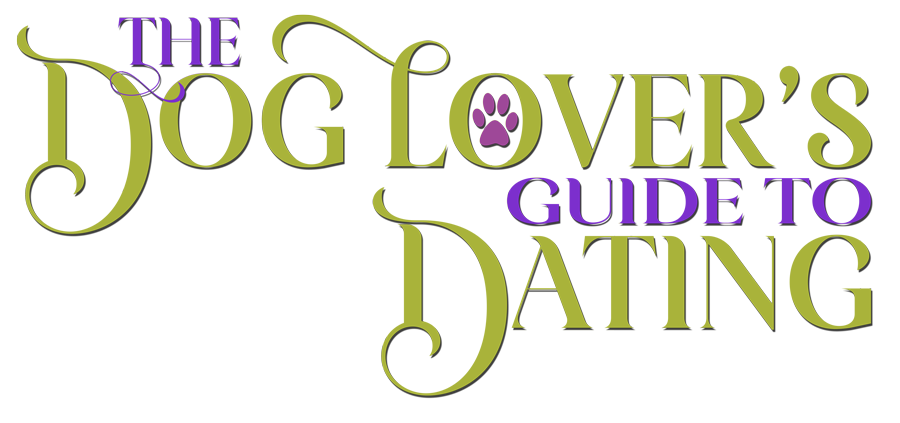 Johnson Production GroupPress KitOne-LinerSimon believes Chloe is the girl of his dreams but can’t seem to win over her beloved pup. He enlists dog trainer, Alex, and soon finds himself wondering where his real connection might be.SynopsisThink romance has gone to the dogs? You're right-and it's actually a good thing! Studies show you're three times more likely to meet someone if you have a dog with you. So, leash up your pooch and get ready to meet Alex, a professional dog trainer who's much more fond of her loyal four legged clients than she is of their owners who she's never quite sure she can fully trust.  Her skepticism of dog's two-legged best friend makes for a difficult -- or rather nonexistent -- dating life for Alex, but she's not concerned. Dating's just not her thing. Dogs are! Simon has the opposite problem, he's found the girl of his dreams; he just needs to win over her dog so they can live happily ever after together. Or so he thinks. When he discovers Alex's impeccable dog training skills he convinces her to train him in the ways of the canine so he can show his girlfriend, Chloe, and her beloved pug what a loving pack leader he can be. Alex reluctantly agrees to help, not convinced that dog training can turn Simon's dating life around. But Alex has bigger problems, the animal shelter where she volunteers is about to go to the dogs. They need to raise enough money so they can afford to keep their building or risk displacing all the pets in need of forever homes. Simon jumps into action, eager to show off his marketing skills to Alex. She may know dogs, but he knows people, and he knows how to get their support. Together they throw a fundraising event in hopes of saving the shelter. As they spend more time together Simon realizes he's been barking up the wrong tree this whole time. He and Chloe agree, they just aren't right for each other. He's been falling for Alex all along. Will their fundraiser be enough to keep the shelter open and will Alex let Simon melt her heart with their cold-nosed furry friends? Based on Deborah Wood's book of the same title, THE DOG LOVER'S GUIDE TO DATING is sure to give all dog lovers the romantic tail they've been waiting for.ProducersExecutive ProducersTIMOTHY O. JOHNSONANDREW C. ERINMAURA DUNBARCo-Executive ProducerJOSEPH WILKASupervising ProducerOLIVER DE CAIGNYProducerTARALEE GERHARDKey CastKey Cast BiographiesREBECCA DALTONIn 2010, Rebecca Dalton made her on-screen appearance in an episode of the Canadian-American TV series Unnatural History in the role of Sally. In the same year she was also cast in the Canadian TV movie My Babysitter's a Vampire in the role of Della ('Popcorn Lady'). and she’s been busy ever since, both in television and film. 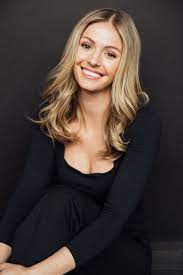 In 2013, Dalton was cast as Stephanie Lyons, one of the leading roles in the Canadian TV series Spun Out and then in 2015, she was cast to replace Ashley Leggat in the recurring role of Tara for season two of the Hallmark Channel's series Good Witch, a role she reprised in subsequent seasons. In the same year she was also cast in the role of Katie Littleton in the 2016 TV movie Total Frat Party.Dalton has also appeared in a number of Canadian TV movies, including RockyRoad (2014), A Perfect Christmas (2016) and Christmas Wedding Planner (2017) and in 2020, The Santa Squad.COREY SEVIERCorey Sevier is a Canadian actor whose career began at the age of seven. He landed the role of Timmy in the ’90s version of the prolific series “Lassie” then starred in the period drama “Little Men,” The WB's martial art series “Black Sash” and FOX's steamy drama “North Shore.”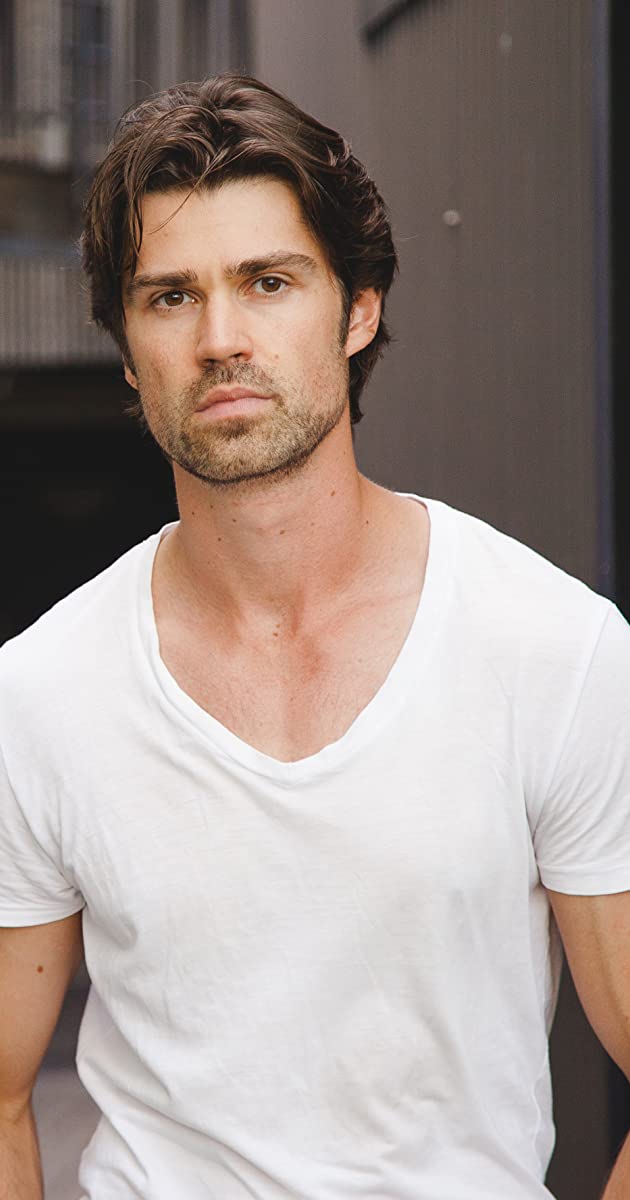 Sevier has also guest-starred in numerous well-known series, among them “Psych,” “CSI: Miami,” “Smallville,” “Supernatural” and “Murdoch Mysteries.” He had recurring roles as Seth Gunderson in the Hallmark Channel original series “Debbie Macomber’s Cedar Cove” and as David Hudson in ABC’s “Mistresses.”Sevier has also become a fixture in television movies through his work on Hallmark Movies & Mysteries’ “Northern Lights of Christmas,” Lifetime’s “Grounded for Christmas,” “Love in Translation,” “Love in Whitbrooke,” “Meet Me in New York,” “It Takes a Christmas Village” (which he also directed) and “The Secret Sauce” and, most recently for Hallmark Chanel, “Road Trip Romance.” Feature film work includes his role as Apollo in Tarsem Singh’s epic Immortals, The Northlander, Decoys and The Corruption of Divine Providence.EMILY STRANGESCanadian actress, Emily, Stranges has been involved in the film and television industry for over ten years. Emily is a proud member of ACTRA, The Canadian Academy, WIFT-T and Canadian Cinema Editors Association. Emily began her career as an actor, and has appeared in many Canadian & US productions such as CBC's Murdoch Mysteries, CW's Reign and FX’s What We Do in the Shadows. Emily is known to have an active voice in her community, speaking with Toronto council members about the Canadian film industry and performer rights. As a filmmaker, Emily hopes to shed light on important subjects that she believes should be recognized through cinema today. In the upcoming year, Emily is 1 of 12 students who was selected to participate in a master class with Canada’s most prominent director, Atom Egoyan.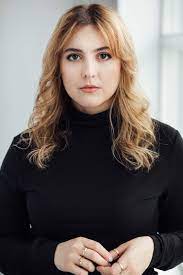 JUSTIN GERARD NURSEJustin Nurse is a multifaceted performer with a wide range of talents and professionally honed skills. As an actor he is capable of taking on both comedy and drama with remarkable skill. Justin is reliable and versatile. As both a exceptioanl singer and gifted actor Justin can deliver topnotch performances every time. Currently Justin is recording a number of Radio and Tv Commercials in his home province of NFLD and performing with his cover band Stixx N Stones and his big Band 709. His recent TV appearances include Behind Closed Doors, The Death of Winter, Hudson and Rex, Spin and Republic of Doyle.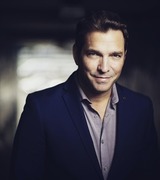 ELIZA KINGEliza King is a Canadian Actor/Performer who resides on the island of Newfoundland, and has portrayed many roles within the local film industry. She is most known for her uncanny portrayal of the popular Disney character "Queen Elsa" from the hit movie Frozen. Previously employed with the Canadian Coast Guard, Eliza is now a freelance actor/model/artist and is the sole owner and operator of NL Bus Tours Inc & Dream Parties NL. Eliza is very passionate about her island home, and plays a role in making local tourism more accessible and enticing to younger generations.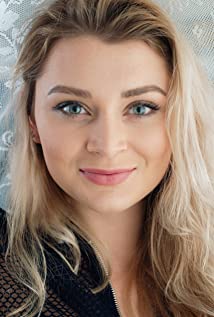 Production CreditsFull CastCasting 	RON LEACH, c.d.c.Composer RUSS HOWARD IIICostume DesignerMORGAN TODDEditorRICHARD MANDINProduction DesignerELIZABETH FITZPATRICKDirector of PhotographyGERALD PACKERBased on the book "The Dog Lover's Guide to Dating:  Using Cold Noses to Find Warm Hearts"
by Deborah WoodWritten byCATHERINE REAY
KATE SOMERVILLE
JULIANA WIMBLESDirected by
CRAIG PRYCEOther CrewProducer BiographiesTIM JOHNSON – Executive ProducerTim Johnson is among the most active and reliable producers in the business thanks to top rate productions and global distribution appeal. Johnson is also responsible for producing the international hit series, DR. QUINN, MEDICINE WOMAN for CBS for over 5 seasons. During his 100-episode tenure, he also developed and produced the original docu-drama COLD CASE for CBS network, which was the very first program to integrate television with the Internet.Johnson has produced over 150 movies, 15 globally released series for every major US network - including ABC, Disney, CBS, NBC, Netfly, FOX and Sony.JOHNSON PRODUCTION GROUP The Johnson Production Group contracts globally to produce television content for international networks, studios and distributors. Based in Los Angeles and Vancouver, British Columbia, the company manages production, facilitates development and financing, procures distribution and guarantees quality and timely execution of its programs. While costs have gone up, so has the demand for quality. No longer is good enough, good enough. Johnson Production Group serves that segment when a show needs to be "A" quality, but produced efficiently enough to meet a locked budget. JPG specializes in value, protection of creative elements, and delivery of a quality finished product.ANDREW C. ERIN – Executive Producer
Andrew Erin is a Canadian Writer/Director making a big splash in the US, and has produced, written and directed numerous commercially successful films. His directorial debut, SAM’S LAKE, was an official selection at the Tribeca Film Festival and did an excellent theatrical run in select theaters around the country; distributed by Lionsgate Films.  Andrew also wrote the script for the film. Andrew’s directorial credits include, SIMPLE THINGS, produced for Screen Media Ventures and Universal Studios.  Besides winning The Bob Clark Award for Best Director at the California Independent Film Festival, the film was commercially received. Andrew has worked continuously as a writer/director, building a strong library of films in the Thriller/Horror genres with: Embrace of The Vampire, The Clinic, Final Sale, Confined and Toxic Skies. MAURA DUNBAR – Executive ProducerMaura Dunbar is the President & CEO of Engage Entertainment(TM). She has over 25 years of extensive television programming experience as a senior level broadcast/cable executive, a creator and producer of original programming, and a highly successful media consultant. Her rich and diverse experience has made her a recognized expert in programming strategies, development, packaging, and production of original programming with a proven track record of identifying, buying, developing and overseeing production of over 250 television movies and mini-series, as well as an expertise in building a community around programming using new media and marketing platforms.Previously, she was Senior Vice President of Original Programming and Development for the Hallmark Channel, where she launched the channel's franchise of original two-hour movies. Prior to that, Maura worked for 16 years as a creative executive in the program development department of ABC Entertainment. During her tenure at the network, she developed more than 300 hours of original made-for two-hour movies and minis. As Vice President of mini-series and special projects, Maura distinguished herself for her ability to develop and produce content that achieved both ratings and critical success as well as garnering numerous Emmy nominations and awards, such as Stephen King's The Stand, The Shining, Me and My Shadow: The Judy Garland Story (with Judy Davis), and Rear Window (starring Christopher Reeves).Maura is a member of the Producer's Guild of America.JOSEPH WILKA – Co-Executive ProducerJoseph Wilka is the Head of Production for Johnson Production Group. Los Angeles-based, Joseph had already produced and directed several feature films before serving as the senior marketing executive for Gravitas Ventures. While at Gravitas, Wilka helped pioneer new distribution models for independent films including day-and-date theatrical releases. It was also at Gravitas where Joseph first worked with Johnson Production Group to facilitate the release of their films to the worldwide Video On Demand audience. After serving as the Director of Distribution and Production for Viva Pictures, where he produced English-language versions of foreign animated titles for DirecTV, Wilka officially joined Johnson Production Group. As Head of Production, he oversees the development, production, and distribution of films from multiple production units for release on broadcast and streaming platforms.OLIVER DE CAIGNY – Supervising Producer
Oliver De Caigny is a Canadian producer originally from Belgium, his background in financing, production, and post production makes him a well-rounded producer for any type of production. His experience in financing and production agreements (film and TV series and movies-of-the week), distribution agreements (both domestic and foreign) as well as international co-productions, Canadian tax credit, Telefilm Canada and Canada Media Fund incentives provides him with a well-rounded background in development, production and distribution for motion pictures, television series and productions.TARALEE GERHARD– ProducerTaralee Gerhard committed to following her dream of making movies almost 20 years ago when the film industry was in its infancy in Ottawa. She spent several years with Fireside Pictures in Ottawa and truly cares about the family culture that Fireside has fostered amongst the crew, supporting each other's big sky dreams, making movies to be proud of. During the Covid-19 pandemic, the spirit of taking risks and following her heart lead Taralee to Newfoundland and she remains truly grateful to be able to continue working with Fireside Pictures as an in house Producer opening a new territory, expanding the Fireside Family and helping to foster the independent film industry in Newfoundland.Billing BlockHALLMARK CHANNEL PRESENTS in association with JOHNSON PRODUCTION GROUP  “THE DOG LOVER'S GUIDE TO DATING”  REBECCA DALTON  COREY SEVIER  EMILY STRANGES  JUSTIN GERARD NURSE  Casting RON LEACH, c.d.c.  Composer RUSS HOWARD III  Costume Designer MORGAN TODD  Editor RICHARD MANDIN  Production Designer ELIZABETH FITZPATRICK  Director of Photography GERALD PACKER  Co-Executive Producer JOSEPH WILKA  Supervising Producer OLIVER DE CAIGNY Executive Producers ANDREW C. ERIN  MAURA DUNBAR TIMOTHY O. JOHNSON  Producer TARALEE GERHARD  Based on the book "The Dog Lover's Guide to Dating: Using Cold Noses to Find Warm Hearts" by Deborah Wood  Written by CATHERINE REAY  KATE SOMERVILLE  JULIANA WIMBLES  Directed by CRAIG PRYCE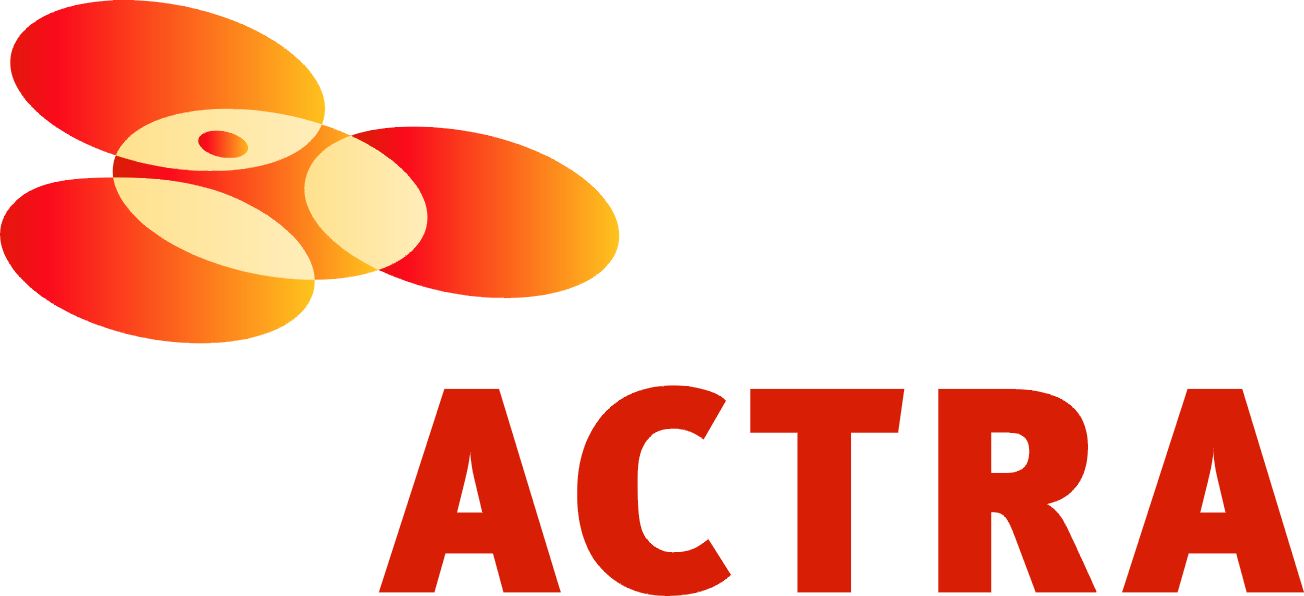 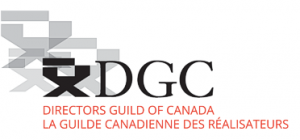 The Canadian Film or Video Production Tax Credit
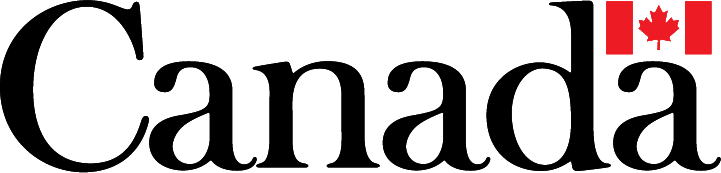 © MMXXII   DWG Productions Inc. & DWG Ontario Films Inc.  All Rights Reserved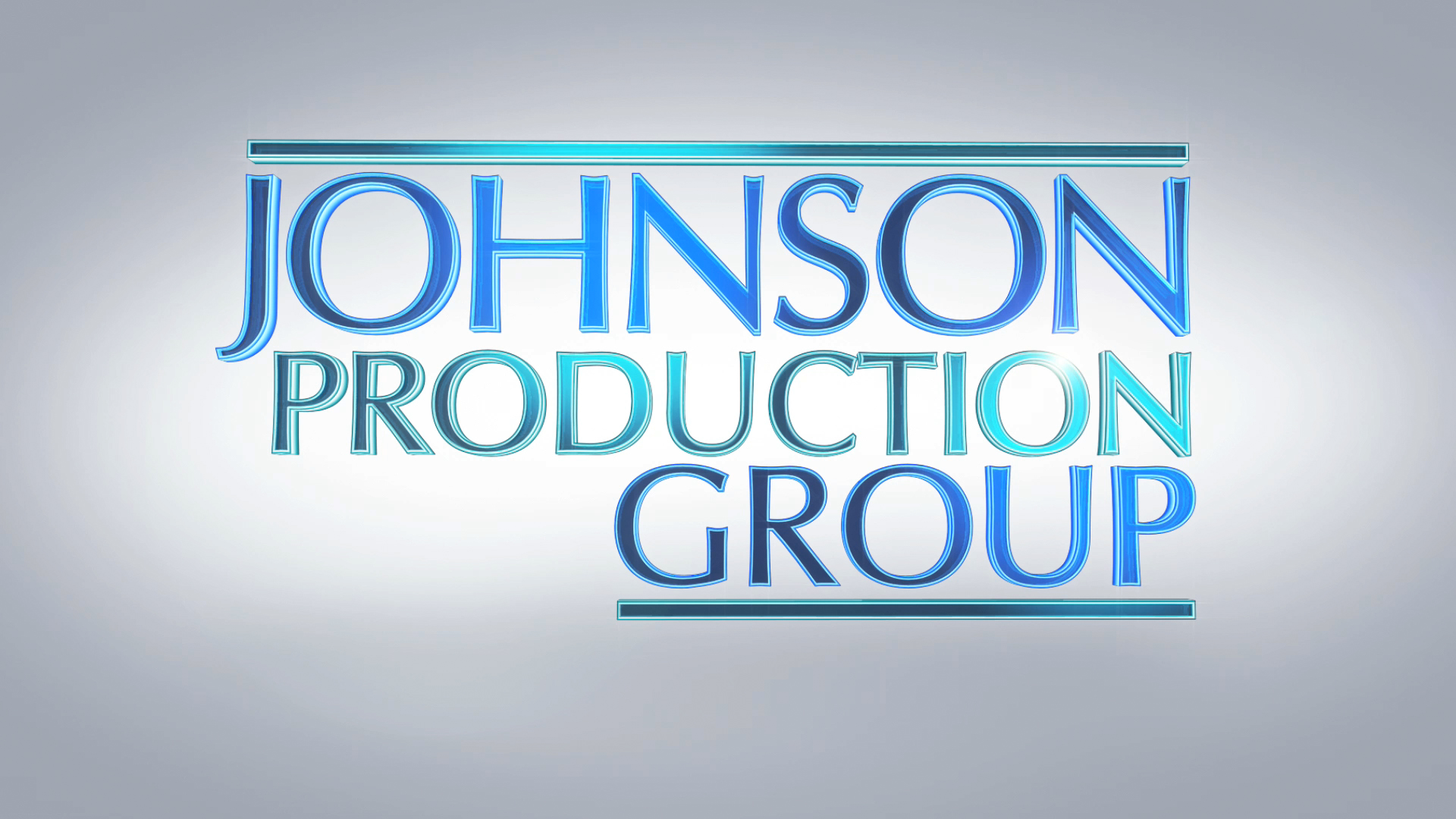 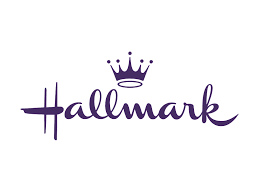 Meta DataLONG (max 3000 characters) synopsisThink romance has gone to the dogs? You're right-and it's actually a good thing! Studies show you're three times more likely to meet someone if you have a dog with you. So, leash up your pooch and get ready to meet Alex, a professional dog trainer who's much more fond of her loyal four legged clients than she is of their owners who she's never quite sure she can fully trust.  Her skepticism of dog's two-legged best friend makes for a difficult -- or rather nonexistent -- dating life for Alex, but she's not concerned. Dating's just not her thing. Dogs are! Simon has the opposite problem, he's found the girl of his dreams; he just needs to win over her dog so they can live happily ever after together. Or so he thinks. When he discovers Alex's impeccable dog training skills he convinces her to train him in the ways of the canine so he can show his girlfriend, Chloe, and her beloved pug what a loving pack leader he can be. Alex reluctantly agrees to help, not convinced that dog training can turn Simon's dating life around. But Alex has bigger problems, the animal shelter where she volunteers is about to go to the dogs. They need to raise enough money so they can afford to keep their building or risk displacing all the pets in need of forever homes. Simon jumps into action, eager to show off his marketing skills to Alex. She may know dogs, but he knows people, and he knows how to get their support. Together they throw a fundraising event in hopes of saving the shelter. As they spend more time together Simon realizes he's been barking up the wrong tree this whole time. He and Chloe agree, they just aren't right for each other. He's been falling for Alex all along. Will their fundraiser be enough to keep the shelter open and will Alex let Simon melt her heart with their cold-nosed furry friends? Based on Deborah Wood's book of the same title, THE DOG LOVER'S GUIDE TO DATING is sure to give all dog lovers the romantic tail they've been waiting for. (1974)MEDIUM (max 500) synopsisAlex, a professional dog trainer reluctantly takes on a desperate client, Simon, who wants her help winning over his love interest's dog in order to win her over too. Alex is skeptical that dog training can really help out someone's dating life and Simon realizes he's been barking up the wrong tree - it's Alex he's really in love with. But will Alex let Simon melt her heart with their cold-nosed furry friends? (414)SHORT (max 100 characters) synopsisAlex and Simon eagerly plan a fundraising event to save the animal shelter where she volunteers.(95)5 KEY WORDSRomance, pet shelter, training, marketingCHARACTERAlexSimonSarahJacobChloeACTORREBECCA DALTONCOREY SEVIEREMILY STRANGESJUSTIN GERARD NURSEELIZA KINGActorsREBECCA DALTONCOREY SEVIEREMILY STRANGESJUSTIN GERARD NURSEELIZA KINGPAT DEMPSEYMIKAELA DYKEANSHUMAN PANDEYALEXIS KOETTINGSANTIAGO GUZMANJOHN PIKERoleAlexSimonSarahJacobChloeMalcomJenJeremyAnneDiegoGabeTHOMAS STANFORDAssociate ProducerTOM DUNNEStunt Coordinators GLENN REDMONDBORYS SHAPOVALOVFirst Assistant DirectorJANA GILLISSecond Assistant DirectorMALLORY HORSMANThird Assistant DirectorMALLORY HORSMANExtras CastingBARRY REIDAnimal WranglersTRAVIS REIDZOE BALSOMProduction CoordinatorRANDY HUTCHINGSAssistant Production CoordinatorSANDRA BAKALICProduction AccountantJOSHUA LANGEFirst Assistant AccountantELIZABETH FITZPATRICKProduction DesignerSTEPHEN BUTLERArt DirectorMICHAEL LAWLORArt AssistantMICHAEL COLISProps MasterMORGAN TODDCostume DesignerKELSEY MAYEAssistant Costume DesignerKOBE DILLONWardrobe AssistantGERALD PACKERDirector of PhotographyADAM PENNEYA Camera OperatorWILLIAM SMITHSecond Unit - Director of PhotographyADAM PENNEYA Camera OperatorJOSEF GERHARDSA Cam - First Assistant CameraNICK EDGAR DUNNEA Cam - Second Assistant CameraALEXANDRE PERROTINB Cam - First Assistant CameraMARK FLEMINGB Cam - Second Assistant CameraRILEY HARNETTMIKE WINSORDITSARAH HOWSEStills PhotographerROBERT ALEXANDER PIKEGafferMARTIN TOBINBest ElectricTIM SULLIVANSwingMILES BARNESKey GripJEREMY JESTICANBest GripALEX TUCKERGripDIEGO MEDINASound MixerDAVE CONNORSBoom Operator KELIN BOYDScript SupervisorDANIEL NOSEWORTHYLocation ManagerDAVID WHITTYAssistant Location ManagersDOUGAL MCDONALDTYLER DODDLocation Production AssistantsTRAVIS NOTFALLALEX TOPOLNISKIDaily Location Production AssistantANGELA PILGRIMFirewatchKEVIN SWEENEYBILL TIZZARDLAUREN SNOWKey Makeup ArtistMEGAN GREGORYMakeup AssistantsSAMANTHA KOSUBZACK CLARKEKey Hair StylistTARA MURPHYHair/Makeup AssistantMIKE WEBBERTransport CoordinatorMATT SMITHTransport CaptainDONNA CORCORANDriversDAVID FLEMINGJASON WEBBERBRAD CHAULKTransport Production AssistantMICHAEL DODDREG MURPHYJASON PARDYMITCH "HUNGRY" HOBBSCaterersCHERYL RYALLDARREN COOPERCatering AssistantsJEN NORMANDION EMBERLEYCraft ServiceHOLLYWOOD SCRIPT RESEARCHScript ClearancesHALL WEBBER LLPLegal Services DANNY WEBBERABOVE THE LINE MEDIA SERVICESBusiness AffairsBRENDAN MCNEILLARTHUR J. GALLAGHER CANADA LTD.Insurance byALEXANDRA WARINGPost Production SupervisorURBAN POST PRODUCTIONPost Production Services JOSEPH FACCIUOLODialogue & ADR EditorEHREN PFEIFERADR RecordistOLIVIA KOLAKOWSKISound FX EditorTESS MOIRFoley ArtistsMATT THIBIDEAUDAVE MERCELFoley RecordistsJESSICA SEVIERSHAUN GRATTORe-Recording MixersTYLER HALLSEVAN GRAVESVFX ArtistKENT MCCORMICKColoristKALI RAIGHOnline EditorPETER TOKARSKYProject ManagerBRUCE REESPicture Operations ManagerROBERTA BRATTIV.P. of OperationsPOND5/ARSVERTIGOStock Footage POND5/BLACKBOXGUILDPOND5/JACOBLUNDPOND5/JIAWANGKUNPOND5/MICHAELWARRENPIXPOND5/ODESIGNSPOND5/RUDYMATCHINGAPOND5/WILDMEDIAPOND5/ZENSTRATUSPREMIUMISTOCK/ADAMHORNERMusicMusic"Nut House""Nut House"by Doc Martinby Doc Martincourtesy of Bayham Music Library & Biographically Entertaining Music Librarycourtesy of Bayham Music Library & Biographically Entertaining Music Library"Beware Fashionable Women""Beware Fashionable Women"by Russ Howard III & Barak Shpiezby Russ Howard III & Barak Shpiezcourtesy of Sweaty Avocado Music & Shpiez Musiccourtesy of Sweaty Avocado Music & Shpiez Music"We're Down Now v1""We're Down Now v1"by Alec Puro & Cesar Maria Hamiltonby Alec Puro & Cesar Maria Hamiltoncourtesy of Radical Sabbatical, Meditative Archery & Create Great Music Publishingcourtesy of Radical Sabbatical, Meditative Archery & Create Great Music Publishing"Wet Martini""Wet Martini"by Ronnie Creviss & Stuart Hallby Ronnie Creviss & Stuart Hallcourtesy of West One Music Limitedcourtesy of West One Music Limited"Misty Moon""Misty Moon"by Dillon O'Brian & Steven Lindseyby Dillon O'Brian & Steven Lindseycourtesy of Extreme Production Music USA, Artfully Entertaining Music Library,courtesy of Extreme Production Music USA, Artfully Entertaining Music Library,Bayham Music Library & Biographically Entertaining Music LibraryBayham Music Library & Biographically Entertaining Music Library"Crashing in Love""Crashing in Love"by Elizabeth Hooper, Andrew Bohanic & Elaine Faye Reimoldby Elizabeth Hooper, Andrew Bohanic & Elaine Faye Reimoldcourtesy of Extreme Production Music USA, Artfully Entertaining Music Library,courtesy of Extreme Production Music USA, Artfully Entertaining Music Library,Bayham Music Library & Biographically Entertaining Music LibraryBayham Music Library & Biographically Entertaining Music Library